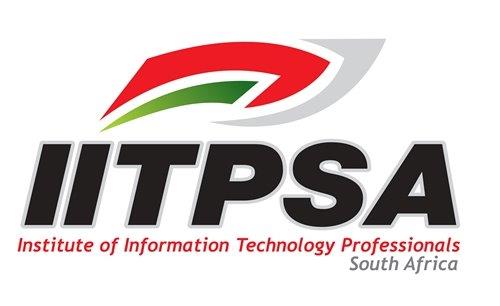 Date:           Wednesday, 31 July 2019Time:            Registration from 17h00AGM from 17h30 to 19h30 RSVP: 	Click here to RSVP for the AGM - (Please RSVP for catering      purposes)Agenda1.        Welcome and Apologies2.        Confirmation of a Quorum3.        Adoption of Minutes of the Last AGM4.        Presentation of the President’s Report5.        Presentation of the Treasurer's Report5.1 Adoption of Audited Financial Statements 5.2 Appointment of Auditors for 2019-206.	Guest Speaker – Mr. Teddy Daka – Group CEO, Etion and 2018 IT Personality of the Year7.       Election / Ratification of Non-Executive Directors8. 	Formation of a new Gauteng Chapter Committee9.     Close10. Networking and refreshmentsVenue:          CedarWoods of Sandton. 120 Western Service Road, Woodmead, Sandton